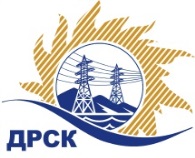 Акционерное Общество«Дальневосточная распределительная сетевая  компания»ПРОТОКОЛ № 350/МИТ-Рзаседания Закупочной комиссии по запросу предложений в электронной форме на право заключения договора поставки: «Расходные материалы и комплектующие для ИТ ПЭС» , лот 217, ГКПЗ 2019.СПОСОБ И ПРЕДМЕТ ЗАКУПКИ: запрос предложений в электронной форме на право заключения договора поставки «Расходные материалы и комплектующие для ИТ ПЭС» , лот 217, ГКПЗ 2019.КОЛИЧЕСТВО ПОДАННЫХ ЗАЯВОК НА УЧАСТИЕ В ЗАКУПКЕ: 3 (три) заявки.ВОПРОСЫ, ВЫНОСИМЫЕ НА РАССМОТРЕНИЕ ЗАКУПОЧНОЙ КОМИССИИ: О рассмотрении результатов оценки заявок Участников.О признании заявок соответствующими условиям Документации о закупке.О проведении переторжкиРЕШИЛИ:По вопросу № 1Признать объем полученной информации достаточным для принятия решения.Принять к рассмотрению заявки следующих участников:По вопросу № 2Признать заявки: ООО "БИТРОНИКС", ООО "ТЕХНОТРЕЙД", ООО "Хабэко-Партнер" соответствующими условиям Документации о закупке и принять их к дальнейшему рассмотрению.По вопросу № 3Провести переторжку;Предметом переторжки является суммарная стоимость единичных расценок предлагаемой продукции.Допустить к участию в переторжке заявки следующих Участников: Определить форму переторжки: заочная;Назначить переторжку на 13.05.2019 г. в 15:00 час. (амурского времени);Место проведения переторжки: Единая электронная торговая площадка (АО «ЕЭТП»), по адресу в сети «Интернет»: https://rushydro.roseltorg.ru;Исп. Терёшкина Г.М.Тел. (4162)397260г. Благовещенск08 мая 2019.№п/пНаименование ИНН Участника и/или его идентификационный номерДата и время регистрации заявкиОБЩЕСТВО С ОГРАНИЧЕННОЙ ОТВЕТСТВЕННОСТЬЮ "БИТРОНИКС" 
ИНН/КПП 2539100305/253901001 
ОГРН 109253900388609.04.2019 08:48ОБЩЕСТВО С ОГРАНИЧЕННОЙ ОТВЕТСТВЕННОСТЬЮ "ТЕХНОТРЕЙД" 
ИНН/КПП 2724137081/272401001 
ОГРН 110272400010310.04.2019 05:28Общество с ограниченной ответственностью "Хабэко-Партнер" 
ИНН/КПП 2707001965/272401001 
ОГРН 102270092150610.04.2019 07:35№п/пДата и время регистрации заявкиНаименование Участника закупки Цена заявки на участие в закупке109.04.2019 08:48ОБЩЕСТВО С ОГРАНИЧЕННОЙ ОТВЕТСТВЕННОСТЬЮ "БИТРОНИКС" 
ИНН/КПП 2539100305/253901001 
ОГРН 1092539003886Планируемый объем услуг и материалов на период действия договора)-  1 839 830,51  руб. без НДС Суммарная стоимость единичных расценок предлагаемой продукции –  230 664,25 руб. без НДС210.04.2019 05:28ОБЩЕСТВО С ОГРАНИЧЕННОЙ ОТВЕТСТВЕННОСТЬЮ "ТЕХНОТРЕЙД" 
ИНН/КПП 2724137081/272401001 
ОГРН 1102724000103Планируемый объем услуг и материалов на период действия договора)-  1 839 830,51  руб. без НДС. Суммарная стоимость единичных расценок предлагаемой продукции –  225 003,76 руб. без НДС310.04.2019 07:35Общество с ограниченной ответственностью "Хабэко-Партнер" 
ИНН/КПП 2707001965/272401001 
ОГРН 1022700921506Планируемый объем услуг и материалов на период действия договора)-  1 839 830,51  руб. без НДС. Суммарная стоимость единичных расценок предлагаемой продукции –  231 823,32 руб. без НДС№ п/пНаименование Участника Цена заявки на участие в закупкеВозможность применения приоритета в соответствии с 925-ПП ОБЩЕСТВО С ОГРАНИЧЕННОЙ ОТВЕТСТВЕННОСТЬЮ "БИТРОНИКС" 
ИНН/КПП 2539100305/253901001 
ОГРН 1092539003886Планируемый объем услуг и материалов на период действия договора)-  1 839 830,51  руб. без НДС Суммарная стоимость единичных расценок предлагаемой продукции –  230 664,25 руб. без НДСнетОБЩЕСТВО С ОГРАНИЧЕННОЙ ОТВЕТСТВЕННОСТЬЮ "ТЕХНОТРЕЙД" 
ИНН/КПП 2724137081/272401001 
ОГРН 1102724000103Планируемый объем услуг и материалов на период действия договора)-  1 839 830,51  руб. без НДС. Суммарная стоимость единичных расценок предлагаемой продукции –  225 003,76 руб. без НДСнетОбщество с ограниченной ответственностью "Хабэко-Партнер" 
ИНН/КПП 2707001965/272401001 
ОГРН 1022700921506Планируемый объем услуг и материалов на период действия договора)-  1 839 830,51  руб. без НДС. Суммарная стоимость единичных расценок предлагаемой продукции –  231 823,32 руб. без НДСнетСекретарь Закупочной комиссии  ____________________М.Г. Елисеева